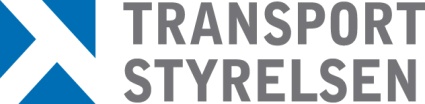 Sektionen för flygbolag Utökning befintlig typ AOC, CAMO och OLOperatör:         Operatör:         Operatör:         Fylls i av TS:Ärendenummer:      Handläggare:      Ansökan ska innehålla följande:Ansökan ska innehålla följande:Fylls i av operatörCompliance TS1Formell ansökan, EASA Form 2, signerad av Accountable Manager, innehållande ansökningar om eventuella specialtillstånd, ref punkt 6 Bilaga nr      DELAR FÖR OPERATIV GRANSKNING  DELAR FÖR OPERATIV GRANSKNING  DELAR FÖR OPERATIV GRANSKNING  DELAR FÖR OPERATIV GRANSKNING  2Specifikation och stödjande dokument för:Specifikation och stödjande dokument för:Specifikation och stödjande dokument för:2Statement underskrivet av behörig befattningshavare om denna individ är identisk med annan/andra individer i tillståndet Bilaga nr      2Flygplanstyp/variant                                         N/A Bilaga nr      2Motor/rating                                                      N/A Bilaga nr      2Instrumentering                                                N/A Bilaga nr      2ACAS                                                                N/A Bilaga nr      2FMS                                                                  N/A Bilaga nr      2Nödutrustning           Ref OM-B rev              N/A    Bilaga nr      2Säteskonfiguration   Ref OM-B rev               N/A Bilaga nr      3Identifiering av skillnader mot befintliga individer, hur säkerställs att besättningarna hittar information om varje individs egenskaper och utrustning? Bilaga nr      4Specifikation av besättningsutbildning för att omhänderta eventuella identifierade skillnader? Bilaga nr      5Underlag för manualrevisioner samt individanpassad MEL:Se även punkt längre ner, Relevanta Regler och Erfarenheter Underlag för manualrevisioner samt individanpassad MEL:Se även punkt längre ner, Relevanta Regler och Erfarenheter Underlag för manualrevisioner samt individanpassad MEL:Se även punkt längre ner, Relevanta Regler och Erfarenheter 5Corporate Manual, ansökan och revision                    N/A                               Bilaga nr      5OM-A, ansökan och revision                                        N/A                                                                         Bilaga nr      5OM-B, ansökan och revision                                        N/A                                                             Bilaga nr      5OM-C, ansökan och revision                                        N/A                                                           Bilaga nr      5OM-D, ansökan och revision                                        N/A Bilaga nr      5MEL (om fristående), ansökan och revision                 N/A Bilaga nr      5Cabin Manual, ansökan och revision                           N/A  Bilaga nr      5 Bilaga nr      5 Bilaga nr      5 Bilaga nr      6Underlag och stödjande dokumentation för tillhörande specialtillstånd:        N/AUnderlag och stödjande dokumentation för tillhörande specialtillstånd:        N/AUnderlag och stödjande dokumentation för tillhörande specialtillstånd:        N/A6RNP-AR (FW) eller RNP 0,3 (RW) Bilaga nr      6Operationsområden enligt ICAO Doc 7030 Bilaga nr      6NAT-MNPS Bilaga nr      6ETOPS Bilaga nr      6RVSM Bilaga nr      6CAT II / III Bilaga nr      6LVTO Bilaga nr      6Steep Approach Bilaga nr      6Short landing operations Bilaga nr      6Other:         Bilaga nr      6Other:         Bilaga nr      6Other:         Bilaga nr      7Övriga dokument rörande t ex import, ägarskap/innehav:(Dessa ärenden handläggs och beslutas av andra sektioner inom Transportstyrelsen, ange därför ärendenummer.(Länk till Blanketter)Övriga dokument rörande t ex import, ägarskap/innehav:(Dessa ärenden handläggs och beslutas av andra sektioner inom Transportstyrelsen, ange därför ärendenummer.(Länk till Blanketter)Övriga dokument rörande t ex import, ägarskap/innehav:(Dessa ärenden handläggs och beslutas av andra sektioner inom Transportstyrelsen, ange därför ärendenummer.(Länk till Blanketter)7Kopia på anmälan till luftfartygsregistret om registrering                                                       N/AÄrende nrTSL      7Äganderättsändring                                          N/AÄrende nrTSL      7anmälan om förändrat innehav                        N/AÄrende nrTSL      7Dry Lease                                                         N/AÄrende nrTSL      7Import                                                               N/AÄrende nrTSL      DELAR FÖR TEKNISK GRANSKNINGDELAR FÖR TEKNISK GRANSKNINGDELAR FÖR TEKNISK GRANSKNINGDELAR FÖR TEKNISK GRANSKNING8Ansökan om revision av CAME samt de sidor som ska ändras om luftfartygsindividerna finns med i manualen	 Bilaga nr      8Ansökan om revision av CAME samt de sidor som ska ändras om luftfartygsindividerna finns med i manualen	 Bilaga nr      9Ansökan om revision av underhållsprogram (AMP)samt de sidor som är revisionen Bilaga nr      9Ansökan om revision av underhållsprogram (AMP)samt de sidor som är revisionen Bilaga nr      10Kontrakt med verkstad godkänd enligt Del 145 Bilaga nr      DELAR FÖR EKONOMISK GRANSKNINGDELAR FÖR EKONOMISK GRANSKNINGDELAR FÖR EKONOMISK GRANSKNINGDELAR FÖR EKONOMISK GRANSKNING11Kopia av försäkringen för flygplansindividen Bilaga nr      12Ev. kopia av hyresavtal alternativt nyttjanderättsavtal (ska alltid granskas om operatören inte är ägare av luftfartyget)  Bilaga nr      RELEVANTA REGLER OCH ERFARENHETER RELEVANTA REGLER OCH ERFARENHETER RELEVANTA REGLER OCH ERFARENHETER RELEVANTA REGLER OCH ERFARENHETER ARO.GEN.330 – Changes, ORO.GEN.130 – Changes, ORO.MLR.100 -->ORO.MLR.105 – MELORO.GEN.110 – General rules for AOC and ProceduresSPA.RVSM.SPA.ETOPSCAT.OP.MPA.295 – ACASSPA.LVO – AWOCAT.POL.A.100 – Performance.CAT.POL.MAB.100 – Mass & Balance.CAT.IDE – Instruments & EquipmentORO.FC.100 – Composition of CrewORO.FC.220 – Conversion Training & CheckingORO.CC.125 & 130 – Cabin Crew Conversion and Differences TrainingORO.CC.250 – Operation on more than one type or variant.ORO.MLR.100 – Manuals (Med AMC 3, Manual contents)ARO.GEN.330 – Changes, ORO.GEN.130 – Changes, ORO.MLR.100 -->ORO.MLR.105 – MELORO.GEN.110 – General rules for AOC and ProceduresSPA.RVSM.SPA.ETOPSCAT.OP.MPA.295 – ACASSPA.LVO – AWOCAT.POL.A.100 – Performance.CAT.POL.MAB.100 – Mass & Balance.CAT.IDE – Instruments & EquipmentORO.FC.100 – Composition of CrewORO.FC.220 – Conversion Training & CheckingORO.CC.125 & 130 – Cabin Crew Conversion and Differences TrainingORO.CC.250 – Operation on more than one type or variant.ORO.MLR.100 – Manuals (Med AMC 3, Manual contents)ARO.GEN.330 – Changes, ORO.GEN.130 – Changes, ORO.MLR.100 -->ORO.MLR.105 – MELORO.GEN.110 – General rules for AOC and ProceduresSPA.RVSM.SPA.ETOPSCAT.OP.MPA.295 – ACASSPA.LVO – AWOCAT.POL.A.100 – Performance.CAT.POL.MAB.100 – Mass & Balance.CAT.IDE – Instruments & EquipmentORO.FC.100 – Composition of CrewORO.FC.220 – Conversion Training & CheckingORO.CC.125 & 130 – Cabin Crew Conversion and Differences TrainingORO.CC.250 – Operation on more than one type or variant.ORO.MLR.100 – Manuals (Med AMC 3, Manual contents)ARO.GEN.330 – Changes, ORO.GEN.130 – Changes, ORO.MLR.100 -->ORO.MLR.105 – MELORO.GEN.110 – General rules for AOC and ProceduresSPA.RVSM.SPA.ETOPSCAT.OP.MPA.295 – ACASSPA.LVO – AWOCAT.POL.A.100 – Performance.CAT.POL.MAB.100 – Mass & Balance.CAT.IDE – Instruments & EquipmentORO.FC.100 – Composition of CrewORO.FC.220 – Conversion Training & CheckingORO.CC.125 & 130 – Cabin Crew Conversion and Differences TrainingORO.CC.250 – Operation on more than one type or variant.ORO.MLR.100 – Manuals (Med AMC 3, Manual contents)OM-A eller annan manual där operatör beskriver sitt Management System och procedurer för management of changeSafety Management SystemManagement of ChangeAMC1.ORO.GEN.200(a)(3) Management system mom (e):(e) The management of changeThe operator should manage safety risks related to a change. The management of change should be a documented process to identify external and internal change that may have an adverse effect on safety. It should make use of the operator’s existing hazard identification, risk assessment and mitigation processes.OM-BGå igenom samtliga berörda kapitel och säkerställ att denna individ införlivas när det gäller t exLimitationsUtrustningsmässigt som t ex FMSPåverkan på onormala och nödprocedurer?PrestandaMassa och balansCDL om applicerbartMEL (skall vara individanpassad)Nödutrustning  (stäm av med kabinmanual om applicerbart)Nödprocedurer  (stäm av med kabinmanual om applicerbart)FlygplanssystemOM-DSamma typbehörighet, annars difference training genom ett ATOSyllabi för eventuella skillnaderOM-A eller annan manual där operatör beskriver sitt Management System och procedurer för management of changeSafety Management SystemManagement of ChangeAMC1.ORO.GEN.200(a)(3) Management system mom (e):(e) The management of changeThe operator should manage safety risks related to a change. The management of change should be a documented process to identify external and internal change that may have an adverse effect on safety. It should make use of the operator’s existing hazard identification, risk assessment and mitigation processes.OM-BGå igenom samtliga berörda kapitel och säkerställ att denna individ införlivas när det gäller t exLimitationsUtrustningsmässigt som t ex FMSPåverkan på onormala och nödprocedurer?PrestandaMassa och balansCDL om applicerbartMEL (skall vara individanpassad)Nödutrustning  (stäm av med kabinmanual om applicerbart)Nödprocedurer  (stäm av med kabinmanual om applicerbart)FlygplanssystemOM-DSamma typbehörighet, annars difference training genom ett ATOSyllabi för eventuella skillnaderOM-A eller annan manual där operatör beskriver sitt Management System och procedurer för management of changeSafety Management SystemManagement of ChangeAMC1.ORO.GEN.200(a)(3) Management system mom (e):(e) The management of changeThe operator should manage safety risks related to a change. The management of change should be a documented process to identify external and internal change that may have an adverse effect on safety. It should make use of the operator’s existing hazard identification, risk assessment and mitigation processes.OM-BGå igenom samtliga berörda kapitel och säkerställ att denna individ införlivas när det gäller t exLimitationsUtrustningsmässigt som t ex FMSPåverkan på onormala och nödprocedurer?PrestandaMassa och balansCDL om applicerbartMEL (skall vara individanpassad)Nödutrustning  (stäm av med kabinmanual om applicerbart)Nödprocedurer  (stäm av med kabinmanual om applicerbart)FlygplanssystemOM-DSamma typbehörighet, annars difference training genom ett ATOSyllabi för eventuella skillnaderOM-A eller annan manual där operatör beskriver sitt Management System och procedurer för management of changeSafety Management SystemManagement of ChangeAMC1.ORO.GEN.200(a)(3) Management system mom (e):(e) The management of changeThe operator should manage safety risks related to a change. The management of change should be a documented process to identify external and internal change that may have an adverse effect on safety. It should make use of the operator’s existing hazard identification, risk assessment and mitigation processes.OM-BGå igenom samtliga berörda kapitel och säkerställ att denna individ införlivas när det gäller t exLimitationsUtrustningsmässigt som t ex FMSPåverkan på onormala och nödprocedurer?PrestandaMassa och balansCDL om applicerbartMEL (skall vara individanpassad)Nödutrustning  (stäm av med kabinmanual om applicerbart)Nödprocedurer  (stäm av med kabinmanual om applicerbart)FlygplanssystemOM-DSamma typbehörighet, annars difference training genom ett ATOSyllabi för eventuella skillnader